МИНИСТЕРСТВО ОБРАЗОВАНИЯ И НАУКИ МУРМАНСКОЙ ОБЛАСТИГАУДПО МО «ИНСТИТУТ РАЗВИТИЯ ОБРАЗОВАНИЯ»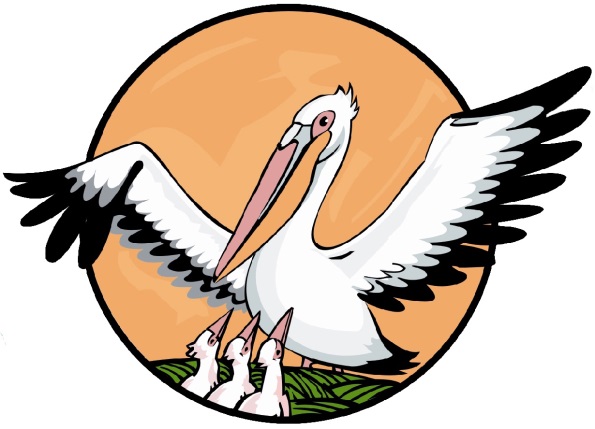 Региональный этап Всероссийского конкурса «Учитель года России» – «Учитель года Мурманской области-2018»17–20 апреля 2018 годаПРОГРАММАг. Мурманск17 апреляГАУДПО МО «Институт развития образования», г. Мурманск, ул. Инженерная, д. 2а08.30–08.50. Регистрация участников и членов жюри конкурса09.00–10.00. Открытие регионального этапа Всероссийского конкурса «Учитель года России» – «Учитель года Мурманской области-2018» (4 этаж, кабинет № 403)10.00–10.20. Фотографирование участников конкурса(4 этаж, кабинет № 403)10.30–10.50. Организационно-инструктивное собрание участников конкурса(4 этаж, кабинет № 403)10.30–10.50. Совещание членов жюри конкурса(4 этаж, кабинет № 418)КОНКУРСНОЕ ЗАДАНИЕ «Методический семинар»МЕЖДИСЦИПЛИНАРНАЯ ГРУППА 111.00–11.30. Подготовка участников конкурса к конкурсному заданию «Методический семинар» (4 этаж, кабинет № 418)11.30–11.35. Жеребьёвка участников конкурса 11.35–12.25. Конкурсное задание «Методический семинар»(4 этаж, кабинет № 418)      12.25.       Объявление темы «Педагогического совета»(4 этаж, кабинет № 418)12.30–13.00. Обед(3 этаж, буфет)МЕЖДИСЦИПЛИНАРНАЯ ГРУППА 211.00–11.30. Подготовка участников конкурса к конкурсному заданию «Методический семинар» (4 этаж, кабинет № 419)11.30–11.35. Жеребьёвка участников конкурса 11.35–12.25. Конкурсное задание «Методический семинар»(4 этаж, кабинет № 419)      12.25.       Объявление темы «Педагогического совета»(4 этаж, кабинет № 419)12.30–13.00. Обед(3 этаж, буфет)МЕЖДИСЦИПЛИНАРНАЯ ГРУППА 311.00–11.30. Подготовка участников конкурса к конкурсному заданию «Методический семинар» (4 этаж, кабинет № 422)11.30–11.35. Жеребьёвка участников конкурса 11.35–12.25. Конкурсное задание «Методический семинар»(4 этаж, кабинет № 422)      12.25.       Объявление темы «Педагогического совета»(4 этаж, кабинет № 422)12.30–13.00. Обед(3 этаж, буфет)МЕЖДИСЦИПЛИНАРНАЯ ГРУППА 4 (Педагогический дебют)11.00–11.30. Подготовка участников конкурса к конкурсному заданию «Методический семинар» (4 этаж, кабинет № 403)11.30–11.35. Жеребьёвка участников конкурса 11.35–12.25. Конкурсное задание «Методический семинар»(4 этаж, кабинет № 403)      12.25.       Объявление темы «Педагогического совета»(4 этаж, кабинет № 403)12.30–13.00. Обед(3 этаж, буфет)КОНКУРСНОЕ ЗАДАНИЕ эссе «Я – учитель»13.00–18.00. Выполнение конкурсного задания «Эссе»(4 этаж, кабинет № 422)       18.00.     Отъезд в МБОУ г. Мурманска «Гимназия № 8» (г. Мурманск, ул. Книповича, д. 35/2 )18.30–19.00. Подготовка к конкурсному заданию «Урок»18 апреляМБОУ г. Мурманска «Гимназия № 8», г. Мурманск, ул. Книповича, д. 35/2КОНКУРСНОЕ ЗАДАНИЕ «Урок»МЕЖДИСЦИПЛИНАРНАЯ ГРУППА 109.40–10.25. Русский языкВепринцева Светлана Сергеевна, учитель начальных классов, МБОУ СОШ ЗАТО Видяево(2 этаж, кабинет № 22, 2б класс)10.45–11.30. Русский языкКрукович Наталья Владимировна, учитель начальных классов, МБОУ ООШ № 1 имени М.А. Погодина, ЗАТО Александровск, г. Полярный                                                          (2 этаж, кабинет № 21, 2а класс)11.50–12.35. Русский языкСелифонова Галина Михайловна, учитель начальных классов, МБОУ СОШ № . Кировска                                                      (2 этаж, кабинет № 22, 3а класс)12.55–13.40. Литературное чтениеРыжова Инна Александровна, учитель начальных классов, МБОУ СОШ № 1 с углубленным изучением английского языка, г. Ковдор, Мурманская область(2 этаж, кабинет № 21, 2а класс)       13.40–14.00. ОбедМЕЖДИСЦИПЛИНАРНАЯ ГРУППА 209.40–10.25. БиологияАстахова Елизавета Вячеславовна, учитель биологии, МБОУ ООШ № 22 им. Б.Ф. Сафонова, г. Заполярный (4 этаж, кабинет № 47, 8а класс)10.45–11.30. ГеографияИванова Ольга Александровна, учитель географии, МОУ СОШ № 4 г. Оленегорска                                                        (4 этаж, кабинет № 48, 7а класс)11.50–12.35. ИсторияБадюкевич Валерий Васильевич, учитель истории и обществознания, МБОУ г. Мурманска СОШ № 36 (4 этаж, кабинет № 47, 10а класс)13.00- 14.00. Обед МЕЖДИСЦИПЛИНАРНАЯ ГРУППА 309.40–10.25. ЛитератураКадетова Евгения Валерьевна, учитель русского языкаи литературы, МБОУ СОШ № 2 п.г.т. Сафоново, ЗАТО г. Североморск (4 этаж, кабинет № 46, 5в класс)10.45–11.30. Английский языкБасков Павел Михайлович, учитель английского языка, МБОУ г. Мурманска СОШ № 5  (4 этаж, кабинет № 45, 10б класс)11.50–12.35. Русский языкКривенцова Татьяна Леонидовна, учитель начальных классов,МБОУ СОШ № 7 г. Апатиты                                              (4 этаж, кабинет № 46, 3в класс)12.55–13.40. Английский языкЗубенко Мария Владимировна, учитель английского языка, МБОУ ОШ № 14 г. Мончегорска(4 этаж, кабинет № 45, 6б класс)13.40–14.00. ОбедМЕЖДИСЦИПЛИНАРНАЯ ГРУППА 4 (Педагогический дебют)10.45–11.30. Английский  языкИвлякова Екатерина Алексеевна, учитель английского языка, МОУ Пушновская СОШ МО Кольский район Мурманской области (3 этаж, кабинет № 35, 5а класс)11.50–12.35. Русский языкБочкарева Светлана Викторовна, учитель русского языка и литературы, МБОУ СОШ ЗАТО Видяево(3 этаж, кабинет № 39, 8б класс)13.00–14.00. Обед КОНКУРСНОЕ ЗАДАНИЕ «Мастер-класс»Жеребьевка участников конкурса14.10–14.15.   Междисциплинарная группа 1                  (4 этаж, кабинет № 45)13.30–13.35.   Междисциплинарная группа 2                   (4 этаж, кабинет № 46)13.30–13.35.   Междисциплинарная группа 3                  (4 этаж, кабинет № 47)13.30–13.35.   Междисциплинарная группа 4                   (4 этаж, кабинет № 48)Конкурсное задание «Мастер-класс»14.30–16.30. Междисциплинарная группа 1                    (4 этаж, кабинет № 45)14.00–16.00.Междисциплинарная группа 2                     (4 этаж, кабинет № 46)14.00–16.00.Междисциплинарная группа 3                      (4 этаж, кабинет № 47)14.00–16.00.Междисциплинарная группа 4                      (4 этаж, кабинет № 48)Подведение итогов работы жюри16.30.   Междисциплинарная группа 1                               (4 этаж, кабинет № 45)16.00.   Междисциплинарная группа 2                               (4 этаж, кабинет № 46)16.00.   Междисциплинарная группа 3                                (4 этаж, кабинет № 47)16.00.   Междисциплинарная группа 4                                (4 этаж, кабинет № 48)19 апреляГАУДПО МО «Институт развития образования», г. Мурманск, ул. Инженерная, д. 2аКОНКУРСНОЕ ЗАДАНИЕ «Образовательный проект»09.00–09.30. Вводный инструктаж.                          Конкурсное задание «Образовательный проект».Жеребьёвка участников конкурса(4 этаж, кабинет № 418)09.30–13.00. Разработка образовательного проектаМеждисциплинарная группа А                             (4 этаж, кабинет № 418)Междисциплинарная группа  Б                             (4 этаж, кабинет № 419)                          Технико-информационный центр  (2 этаж, библиотека, кабинет № 226)13.00–13.30. Обед13.30–14.30. Разработка образовательного проекта
Междисциплинарная группа А                             (4 этаж, кабинет № 418)Междисциплинарная группа  Б                            (4 этаж, кабинет № 419)Технико-информационный центр  (2 этаж, библиотека, кабинет № 226)14.30–14.35. Жеребьевка групп участников конкурса     					(4 этаж, кабинет № 403)14.40–16.10. Конкурсное задание «Образовательный проект»(4 этаж, кабинет № 403)КОНКУРСНОЕ ЗАДАНИЕ «Педагогический совет»16.30–17.15. Конкурсное задание «Педагогический совет»(4 этаж, кабинет № 403)17.15–17.45. Совещание жюри. Подведение итогов конкурсаМеждисциплинарная группа 1                             (4 этаж, кабинет № 403)Междисциплинарная группа 2                             (4 этаж, кабинет № 419)Междисциплинарная группа 3                             (4 этаж, кабинет № 422)Междисциплинарная группа 4                             (2 этаж, кабинет № 226)      17.45.       Объявление финалистов конкурса                     20 апреляГАУДПО МО «Институт развития образования»», г. Мурманск, ул. Инженерная, д. 2а12.00–12.20. Совещание членов финального жюри конкурса(3 этаж, кабинет № 313)КОНКУРСНОЕ ЗАДАНИЕ «Круглый стол»12.30–13.30. Конкурсное  задание «Круглый стол»(3 этаж, кабинет № 313)13.30–14.00. Подведение итогов работы финального жюри(3 этаж, кабинет № 313)      14.00.     Отъезд в ГАУДО МО «Мурманский областной центр дополнительного образования «Лапландия»  (г. Мурманск, пр. Героев-Североморцев, д. 2)       14.30.         Организационное собрание участников конкурса(2 этаж, кабинет № 212)15.00–16.00. Торжественное закрытие регионального этапа Всероссийскогоконкурса «Учитель года России» – «Учитель года Мурманской области-2018»(2 этаж, актовый зал)